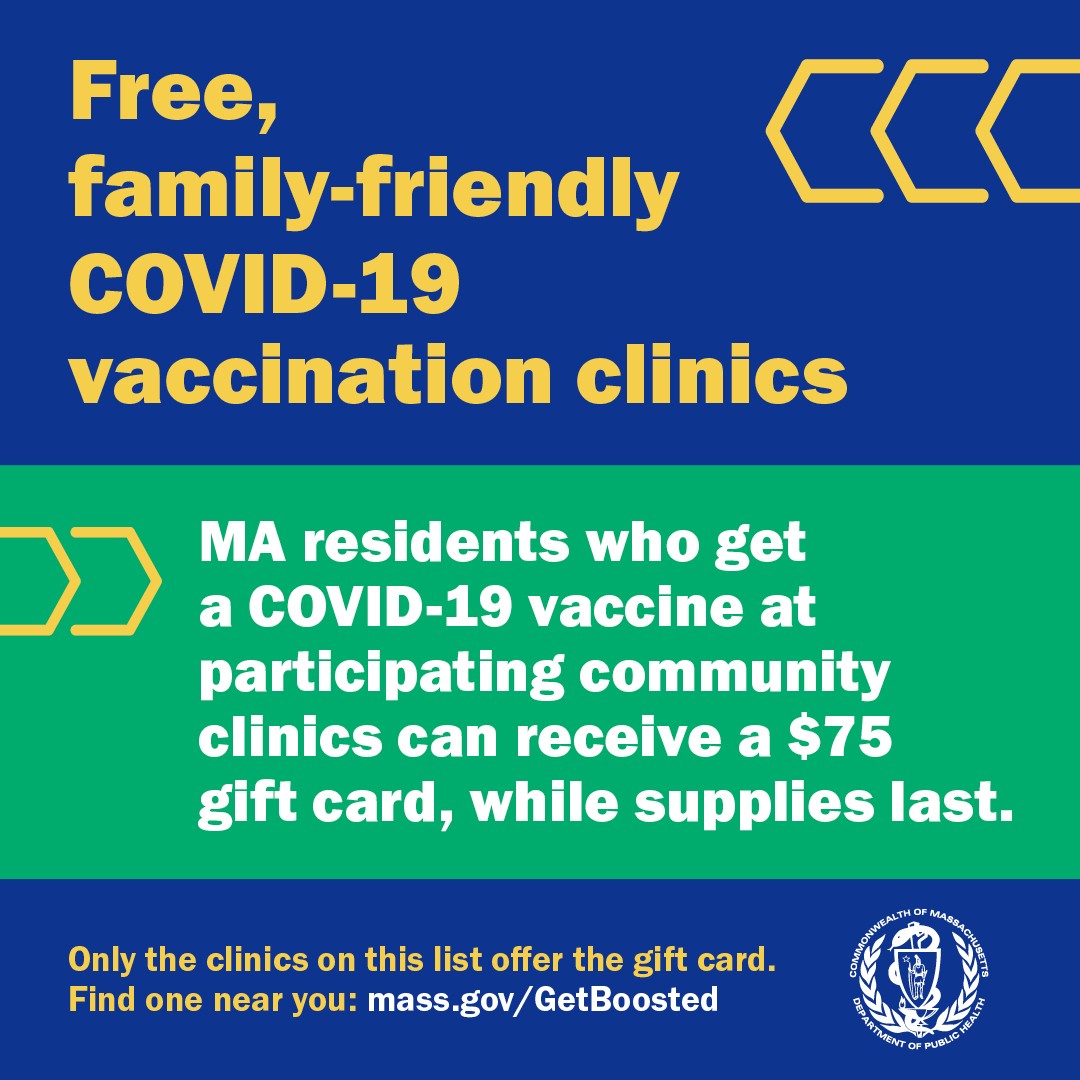 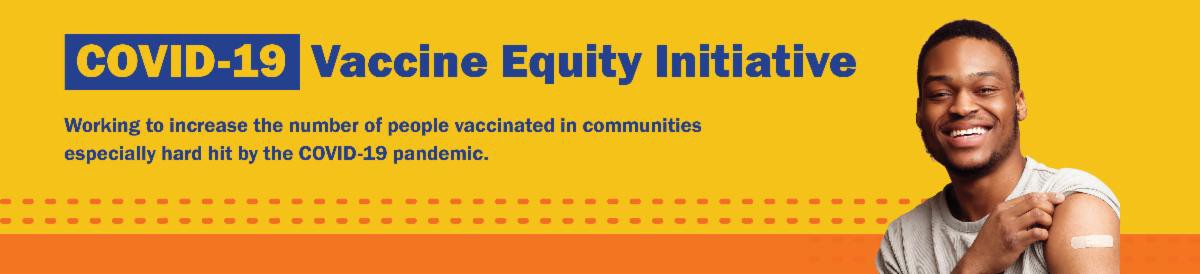 'GET BOOSTED' CLINICS CONTINUE THROUGH THE END OF THE YEARNearly 29,000 doses of COVID vaccine have been administered since the "Get Boosted" effort began this fall, with more than 90% booster doses. These successful clinics will continue through the end of the year.Residents of all ages who get vaccinated (any dose) at participating clinics can receive a $75 gift card to local retailers, while supplies last. View a list of participating clinics at mass.gov/GetBoosted.Help spread the word about these clinics! New social media graphics for Facebook and Instagram are now available. Find more in our vaccine promotion toolkit!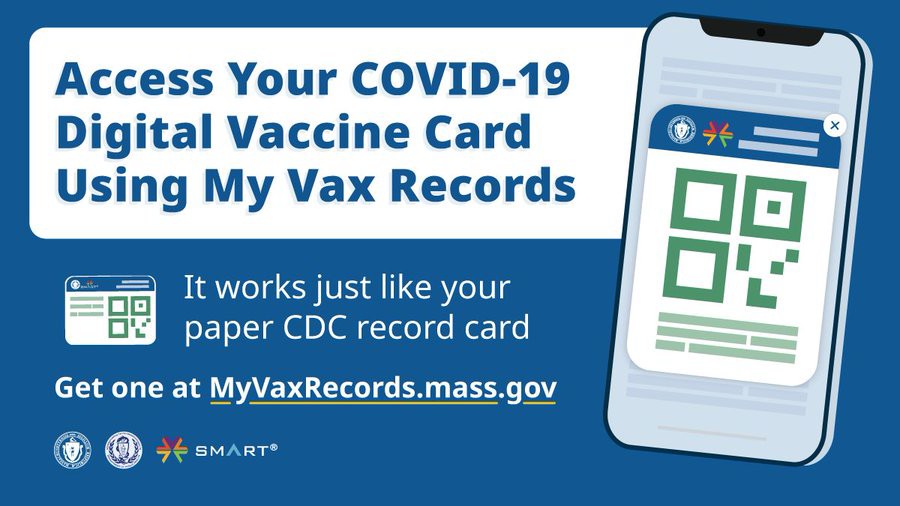 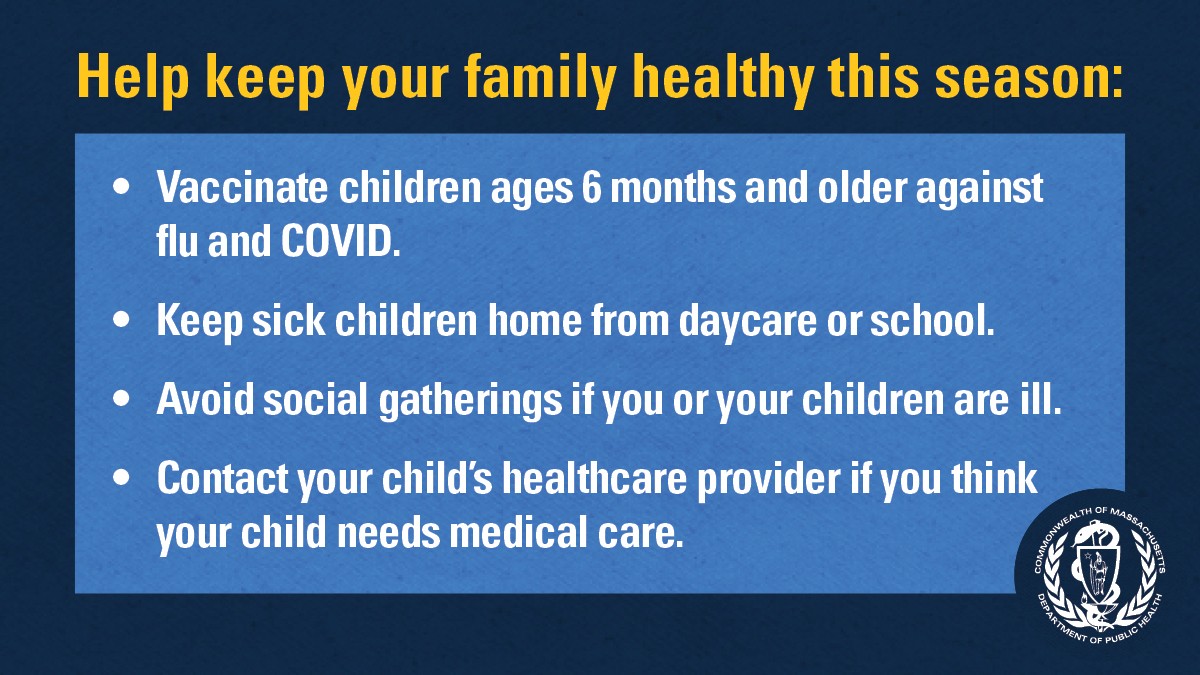 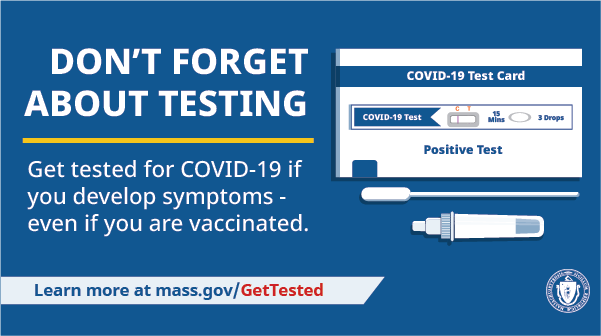 DO YOU USE MY VAX RECORDS? IT'S A DIGITAL VACCINE CARD FOR MA RESIDENTSNeed a copy of your COVID-19 vaccination record? MA residents can use My Vax Records to get a digital vaccine card to show they’ve been vaccinated against COVID-19, if they choose. Learn more.GET VACCINATED AGAINST THE FLU AND COVID-19Rates of respiratory illness in infants and children are on the rise in Massachusetts and across much of the U.S. Keep your family healthy this season with these four steps. Learn more.DON'T FORGET ABOUT TESTINGTesting is a critical tool in the fight against COVID-19. Get tested if you develop symptoms — even if you're vaccinated.Visit mass.gov/GetTested.FREE COVID TREATMENT AVAILABLEFree, safe, and effective treatments for COVID-19 are available across MA. They can help prevent hospitalizations and reduce the risk of severe disease.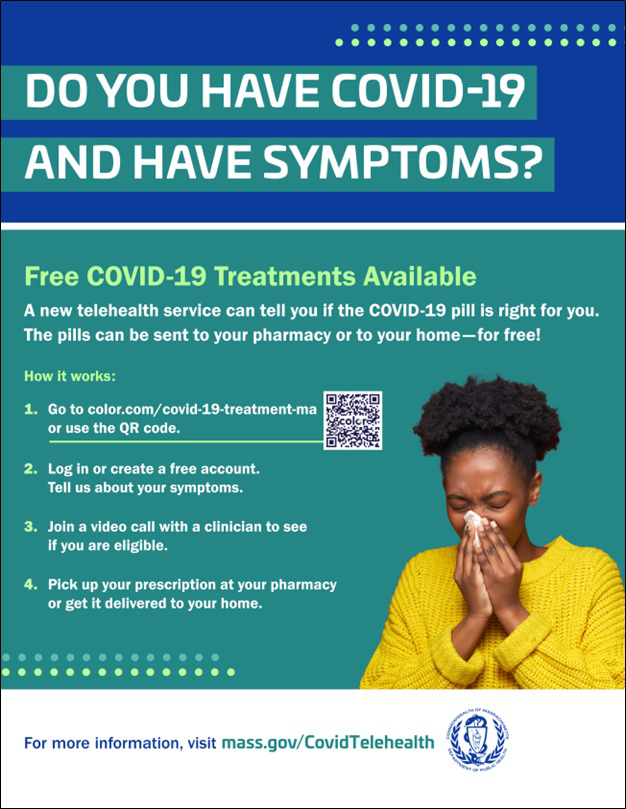 OUTREACH AND EDUCATION MATERIALSCOVID-19 Vaccine FAQsCOVID-19 Therapeutic Information (including telehealth) Weekly Provider BulletinTrust the Facts, Get the Vax Campaign Materials (organized by audience, including general, parents and pregnant people, youth, young adults; available in 12 languages) Multilingual COVID-19 Materials (videos and printables; organized by language) COVID-19 Funeral Assistance from FEMA (including one-pager with key info available in multiple languages)COVID-19 Vaccination Tools for EmployersArchive of COVID-19 Vaccine Communications Updates (past editions of VEI Roundup)FIND A COVID-19 VACCINE OR BOOSTERMass.gov/GetBoosted (family-friendly clinics through the end of 2022)Vaccine FinderFind, Schedule, or Sign Up for a Mobile COVID-19 Vaccination COVID-19 In-Home Vaccination ProgramRequest a Copy of Your Vaccine CardSpringfieldIn October, the Black Springfield COVID-19 Coalition hosted “Rays of Hope," a drive- through fundraising event for equipment, breast health programs, and outreach and education throughout Baystate Health (see flyer). The event also featured a mobile vaccine clinic, at which 45 people received COVID-19 vaccines.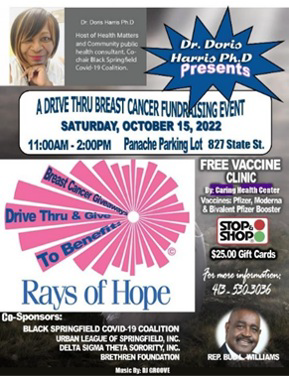 Read More Highlights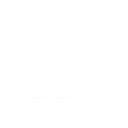 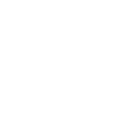 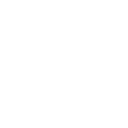 Visit the VEI WebsiteVaccine Equity Initiative | 250 Washington Street, Boston, MA 02108 Unsubscribe vaccineequityinitiative@mass.govConstant Contact Data NoticeSent by vaccineequityinitiative@mass.gov in collaboration with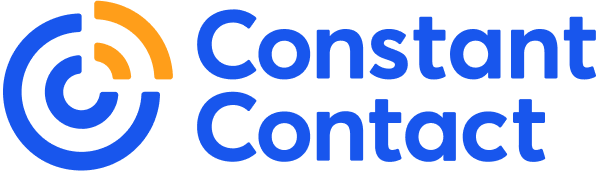 Try email marketing for free today!